Parti/AvvocatiAtti DepositatiAppelliUltimo Provvedimento AdottatoUdienzeOrdinanze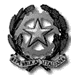 Consiglio di Stato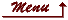 Dettaglio  del Ricorso Num. Reg. Gen.: 6317/2013 Data Dep.: 09/08/2013 Sezione: 3 Sezione: 3 Provenienza: T.A.R. PUGLIA - BARI: SEZIONE II T.A.R. PUGLIA - BARI: SEZIONE II T.A.R. PUGLIA - BARI: SEZIONE II Tipo Ricorso: APPELLO AVVERSO SENTENZA APPELLO AVVERSO SENTENZA APPELLO AVVERSO SENTENZA Istanza fissazione attiva: NO Istanza di sospensione: SI Tipo Parte Nome Cognome / Istituzione Nome Cognome / AvvocatoAppellanteASL BAEDVIGE  TROTTAAppellatoDIAVERUM ITALIA SRLLUIGI JR.  LIBERTIFULVIO  MASTROVITIAltriT.A.R. PUGLIA - BARI: SEZIONE IIN.ProtocolloDepositoTipo ParteParteAtto DepositatoN.Allegati201306163309/12/2013 APPELLATO DIAVERUM ITALIA SRL DEPOSITO > DOCUMENTI 5201306163109/12/2013 APPELLATO DIAVERUM ITALIA SRL MEMORIA > 0201305623811/11/2013 CONTROINTERESSATO REGIONE PUGLIA DEPOSITO > DELIBERA 1201305348125/10/2013 APPELLANTE ASL BA DEPOSITO > DOCUMENTI 2201304831426/09/2013 APPELLATO DIAVERUM ITALIA SRL DEPOSITO > DOCUMENTI 1201304761824/09/2013 APPELLATO DIAVERUM ITALIA SRL CONTRORICORSO > 1201304762524/09/2013 APPELLATO DIAVERUM ITALIA SRL DEPOSITO > DOCUMENTI 1201304762324/09/2013 APPELLATO DIAVERUM ITALIA SRL MEMORIA > DIFENSIVA 0201304774124/09/2013 CONTROINTERESSATO REGIONE PUGLIA DEPOSITO 0201304572912/09/2013 APPELLANTE ASL BA DEPOSITO > CARTOLINA RICEVIMENTO NOTIFICA 0201304567911/09/2013 APPELLANTE ASL BA CONTRIBUTO UNIFICATO 0201304567411/09/2013 APPELLANTE ASL BA DEPOSITO > COPIA RICORSO ORIGINALE NOTIFICATO 1201304559811/09/2013 CONTROINTERESSATO BELCASTRO MARIA MEMORIA > DIFENSIVA 0201304570711/09/2013 ALTRI T.A.R. PUGLIA - BARI: SEZIONE II FASCICOLO D'UFFICIO TAR 0201304532909/09/2013 APPELLATO DIAVERUM ITALIA SRL CONTRORICORSO > 0201304533009/09/2013 APPELLATO DIAVERUM ITALIA SRL MEMORIA > DIFENSIVA 0201304535909/09/2013 CONTROINTERESSATO BELCASTRO MARIA ATTO > DI COSTITUZIONE 0201304531509/09/2013 CONTROINTERESSATO REGIONE PUGLIA ATTO > DI COSTITUZIONE 2201304532009/09/2013 CONTROINTERESSATO REGIONE PUGLIA CONTRIBUTO UNIFICATO 0201304531809/09/2013 CONTROINTERESSATO REGIONE PUGLIA RICORSO INCIDENTALE > 0201304276009/08/2013 APPELLANTE ASL BA RICORSO 5 Oggetto dell' appello: Anno: Numero: SENTENZA 2013 01022 Provvedimento N° Ordinanza Data Provvedimento: Esito: ORDINANZA CAUTELARE  201304981 12/12/2013 RESPINGE Data:Tipologia: Esito Discussione: 12/12/2013 CAMERA DI CONSIGLIO DISCUSSOCollegio:           Presidente  GIUSEPPE ROMEORelatore  HADRIAN SIMONETTIComponenti  MASSIMILIANO NOCCELLISALVATORE CACACEANGELICA DELL'UTRI Data:Tipologia: Esito Discussione: 26/09/2013 CAMERA DI CONSIGLIO DISCUSSOCollegio:           Presidente  GIUSEPPE ROMEORelatore  HADRIAN SIMONETTIComponenti  SILVESTRO MARIA RUSSOBRUNO ROSARIO POLITODANTE D'ALESSIO Data:Tipologia: Esito Discussione: 12/09/2013 CAMERA DI CONSIGLIO RINVIO AD ALTRA DATACollegio:           Presidente  PIER GIORGIO LIGNANIRelatore  HADRIAN SIMONETTIComponenti  LYDIA ADA ORSOLA SPIEZIAROBERTO CAPUZZIDANTE D'ALESSIO N° Ordinanza Data Udienza: Esito: Tipo:  201304981 12/12/2013 RESPINGE ORDINANZA CAUTELARE  201303822 26/09/2013 INTERLOCUTORIO/A ORDINANZA CAUTELARE